21 сентября среди учащихся 1-4 классов организован просмотр мультфильма "Уроки тетушки Совы". В сюжет мультфильма собраны короткие уроки разных поведений, которые дает зрителям и двум проказникам-котам, Яше и Кесе, тетушка Сова. Из мультфильма дети узнают: плохо дразниться, обманывать, брать чужие вещи без спроса, играть с мячом около дороги и окон, хвастаться и ругаться. Каждый проступок демонстрируется на примере Яши и Кеси, которые враждуют с собакой Булей, отчего постоянно попадают в переделки.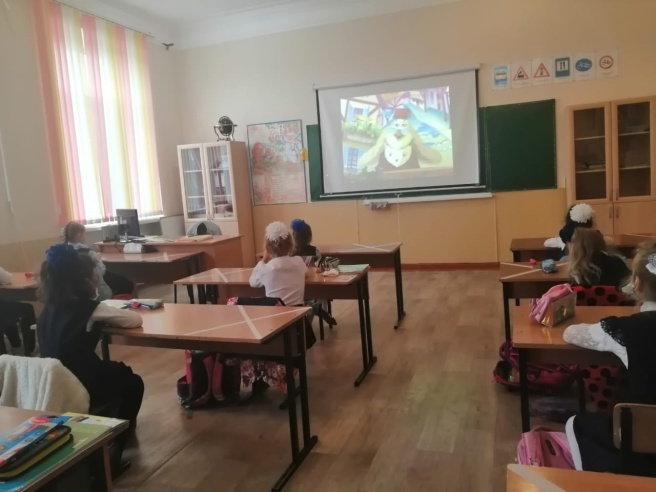 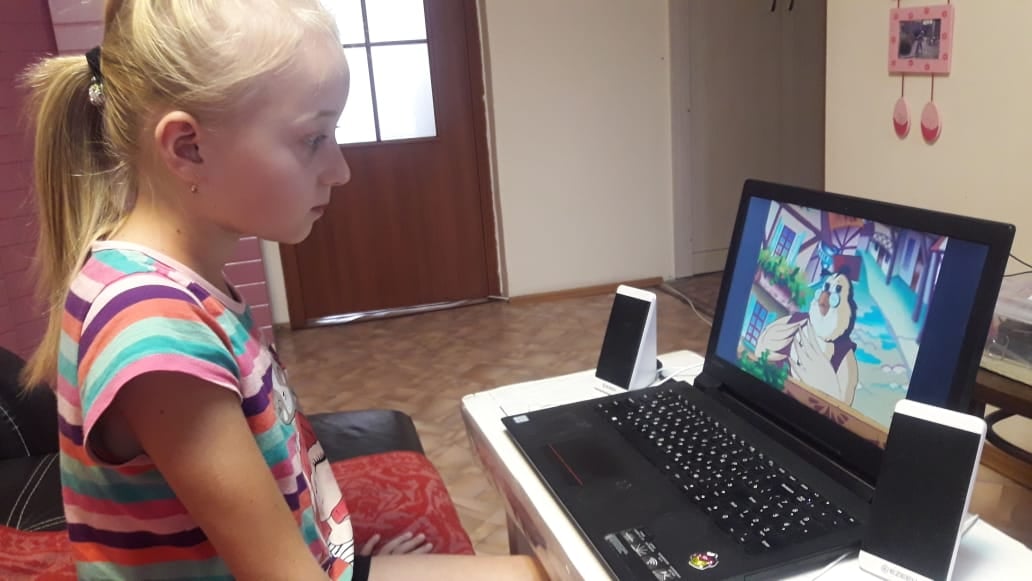 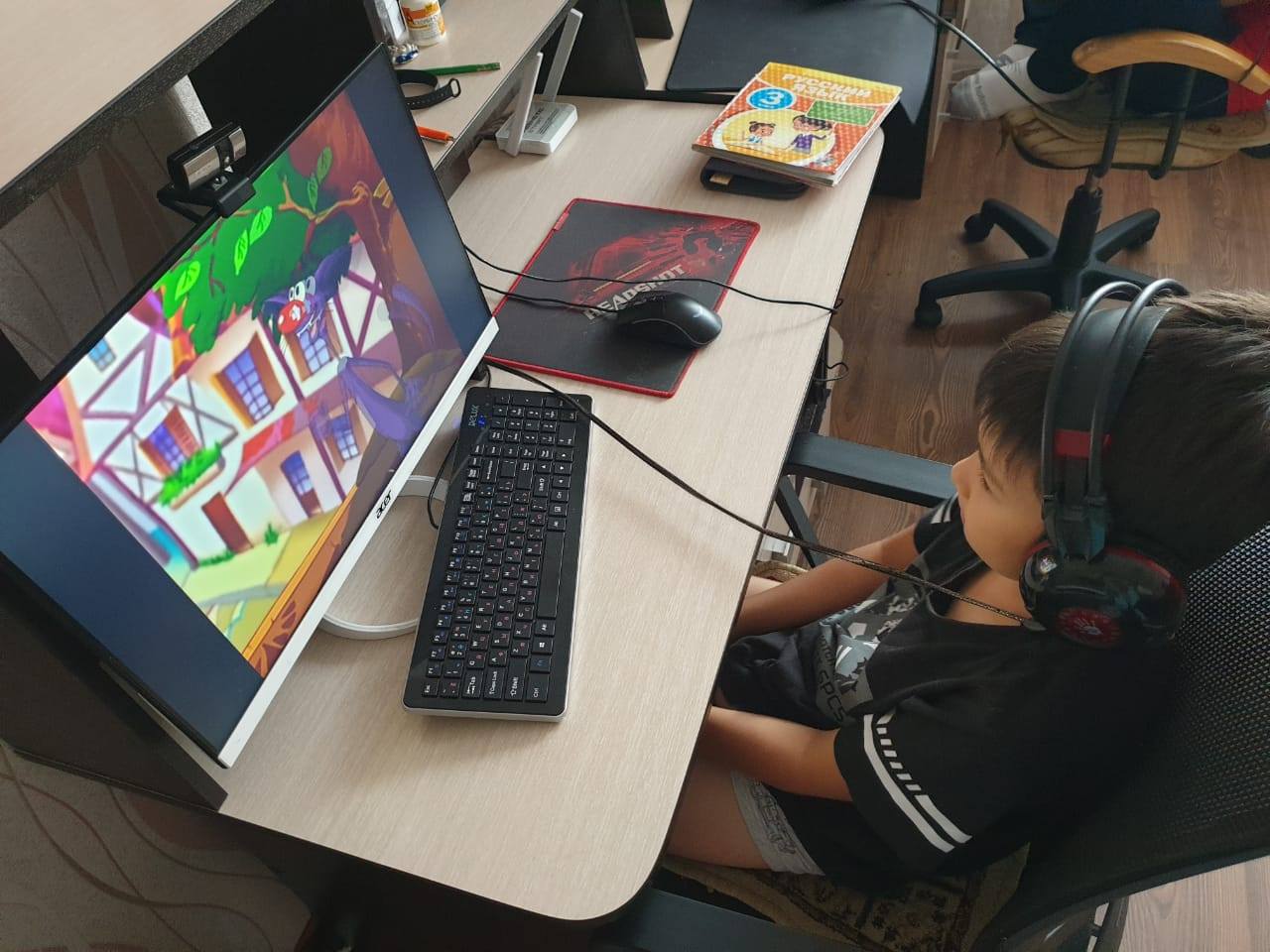 